附件2：学信网学历证书电子注册备案表获取指引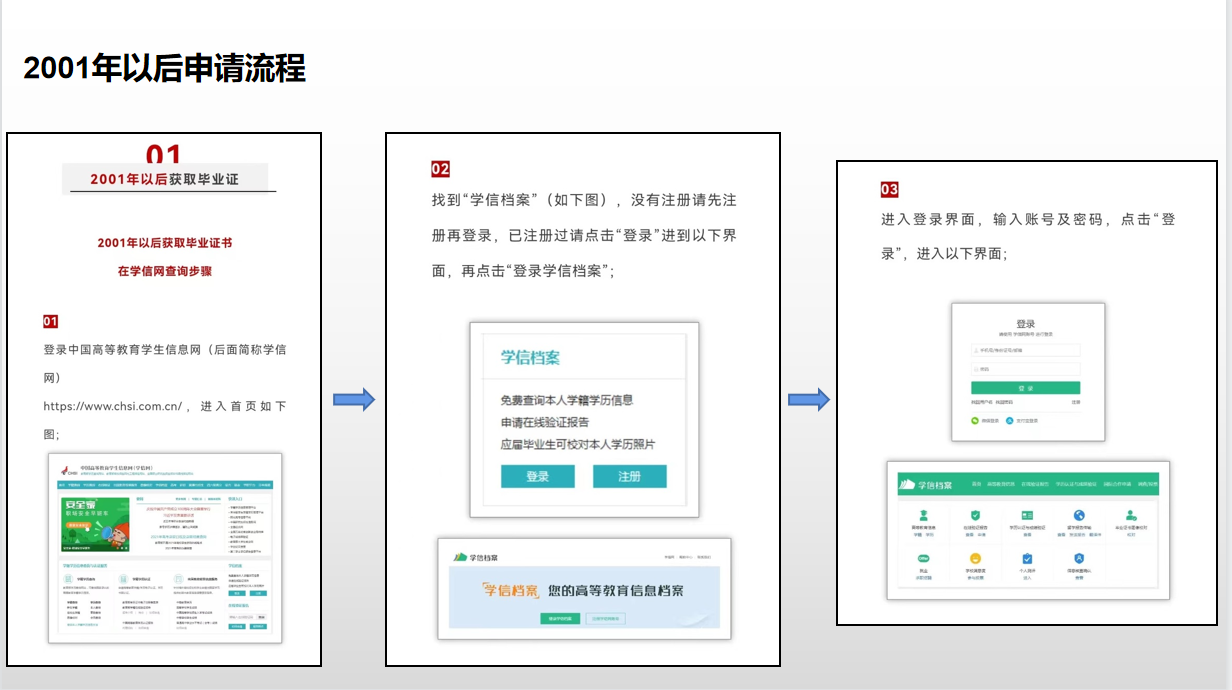 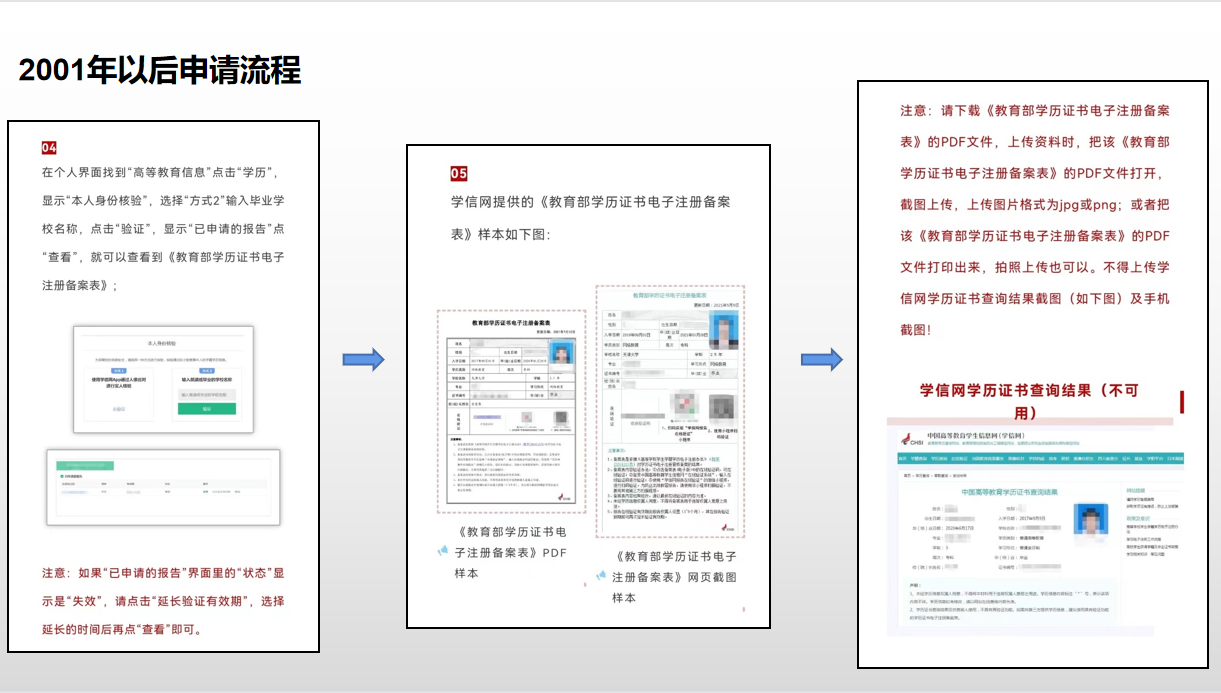 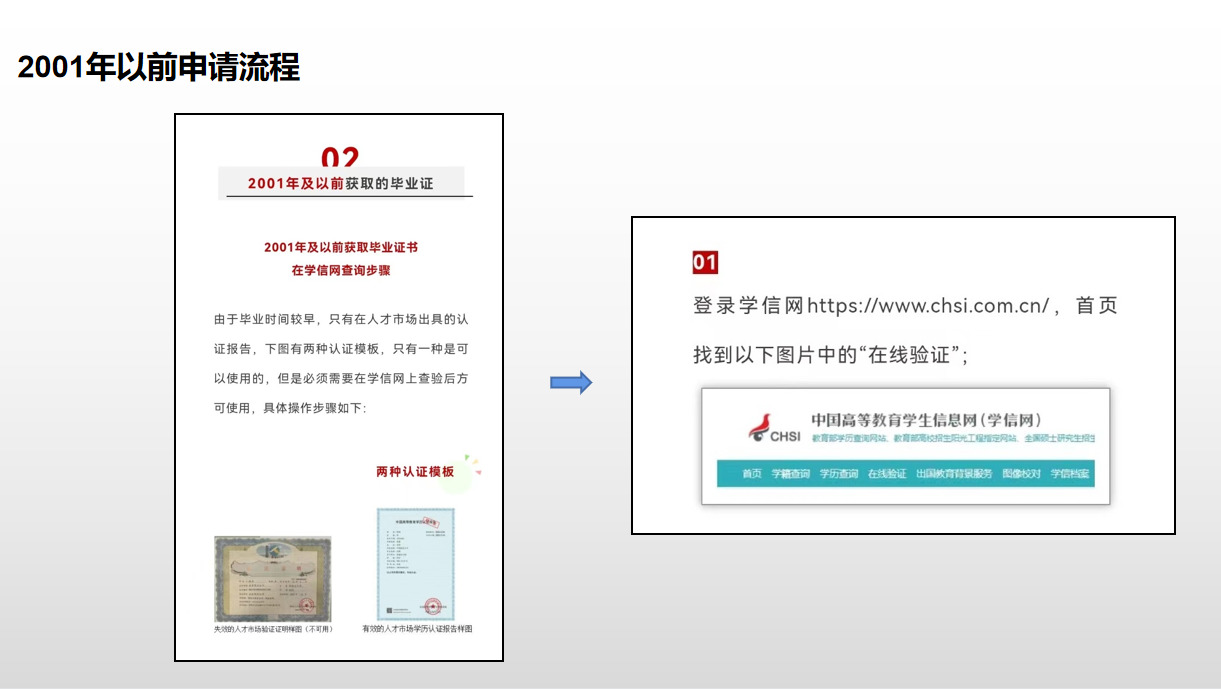 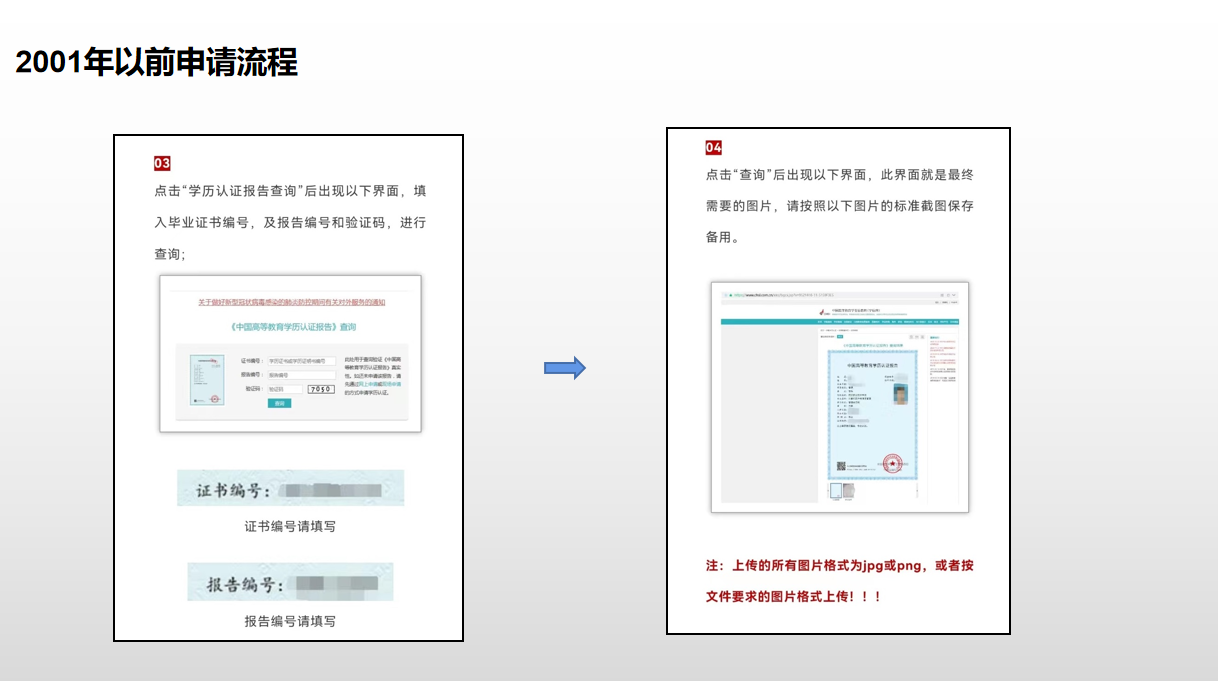 